TD2 : travail sur les taux d’évolution et les repères semi-logarithmiques document page 54 du manuel de SES ( Hachette 2012)Partie I-Présentation du document:1-Lecture du document .(SES)(Rappel des conseils donnés en méthodologie sur le travail sur un document en SES :-quel type graphique (diagramme circulaire, diagramme en zone, courbe, histogramme ou diagramme en bâtons, nuage de points, etc.).-quelles infos relatives au graphique : Source, titre, unité(s), période(s), pays concerné(s), etc. -quelles variables sont présentes dans le graphique et/ou quels sont les indicateurs statistiques utilisés. -quelles notions sont présentes dans le graphique. Faites une phrase d’interprétation avec une donnée du graphique)……………………………….……………………………….……………………………………………………………….……………………………….……………………………….……………………………………………………………….……………………………….……………………………….……………………………………………………………….……………………………….……………………………….……………………………………………………………………………………………………………………………………………………………………………………………………………………………………………………………………………………………………………………………………………………………………………………………………………………………………………………………………………………………………………………………………………………………………………………………………………………………………………………………………..2-Lecture de l’échelle. (Math) pour la suite, on s’appuiera sur le graphique photocopié joint.- Qualifier l’échelle de chacun des axes en semi-logarithmique ou ordinaire. Interpréter en terme de « suite ».-Quel est l’intérêt d’avoir fourni une échelle peu habituelle ?Partie II-Interprétation du graphique :3-A l’aide d’une règle, tracez la droite reliant 1820 à 1950.Que signifie cette droite ?…………………….……………………………….……………………………….……………………………………………………………….……………………………….……………………………….……………………………………………………………………………………………………………………………………………………….4-Comment appelle-t-on la croissance ainsi mise en évidence ?Math  …….……………………………….……………………………….……………………………SES -repérez alors les chocs ayant affecté la croissance sur cette période.………………….……………………………….……………………………….……………………………………………………………….……………………………….……………………………….………………………………………………………………………………………………………………………………………………………………………………………………………………………………………………………………………………………………………………………………………………….5-Mettre en évidence de la même façon deux autres périodes à l’aide de droites bien choisies.Interpréter : (math) …………………………………………………………………………………………………………………………….………………………………………………………………………………………………………………………………………………………………………………………………………………………………………………………………………………………………………………………………………………………………………………………………………………………………………..Interpréter : (SES)…………………….……………………………….……………………………….……………………………………………………………….……………………………….……………………………….………………………………………………………………………………………………………………………………………………………………………………………………………………………………………………………………………………………………………………………………………………………………………………………………………………………………………………………………………………………………………………………………………………………………………………………………………………………………………………………………………………………………………………………………………………………………………………………………………………………………………………………………………………………………………………………Partie III –Actualisation du graphique :6- A l’aide du tableau du TD1, en considérant que le taux d’évolution sur la période 2001-2011 reste le même selon le choix du mode de calcul pour le PIB dans les deux graphiques , estimer la valeur du PIB en millions de dollars 1990 pour l’année 2011. Reporter cette valeur sur les deux graphiques.7- Interprétation en SES…………………….……………………………….……………………………….…………………………………………………………….……………………………….……………………………….……………………………………………………………….……………………………….……………………………….…………………………………………….……………………………….……………………………….………………………………………….……………………………….……………………………….……………………………………………………………….……………………………….……………………………….………………………………………….Partie IV : Synthèse : 8-Analyser l’évolution de la croissance française depuis 1820-(SES.)…………………….……………………………….……………………………….…………………………………………………………….……………………………….……………………………….……………………………………………………………….……………………………….……………………………….…………………………………………….……………………………….……………………………….………………………………………….……………………………….……………………………….……………………………………………………………….……………………………….……………………………….………………………………………….……………………………….……………………………….………………………………………………………………………….……………………………….……………………………….……………………………………………………………….……………………………….……………………………….……………………………….……………………………….……………………………….……………………………………………………………………………………………………………………………………………………………………………………………………………………………………………………………………………………………………………………………………………………………………………………………………………………………………………………………………………………………………………………………………………………………………………………………………………………………………………………………………………………………………………………………………………………………………………………………………………………………………………………………………………………………………………………………………………………………………………………………………………………………………………………………………………………………………………………………………………………………………………………………………………………………………………………………………..……………………………………………………………………………………………………………………………………………………………………………………..9-Quel est l’intérêt d’une représentation des séries longues à l’aide d’un graphique semi-logarithmique ?(MATH)…………………….……………………………….……………………………….……………………………………………………………….……………………………….……………………………….………………………………………….……………………………….……………………………….……………………………………………………………….……………………………….……………………………….………………………………………….……………………………….……………………………….……………………………………………………………….……………………………….……………………………….………………………………………Evolution du PIB français de 1820 à 2001 ( échelle logarithmique)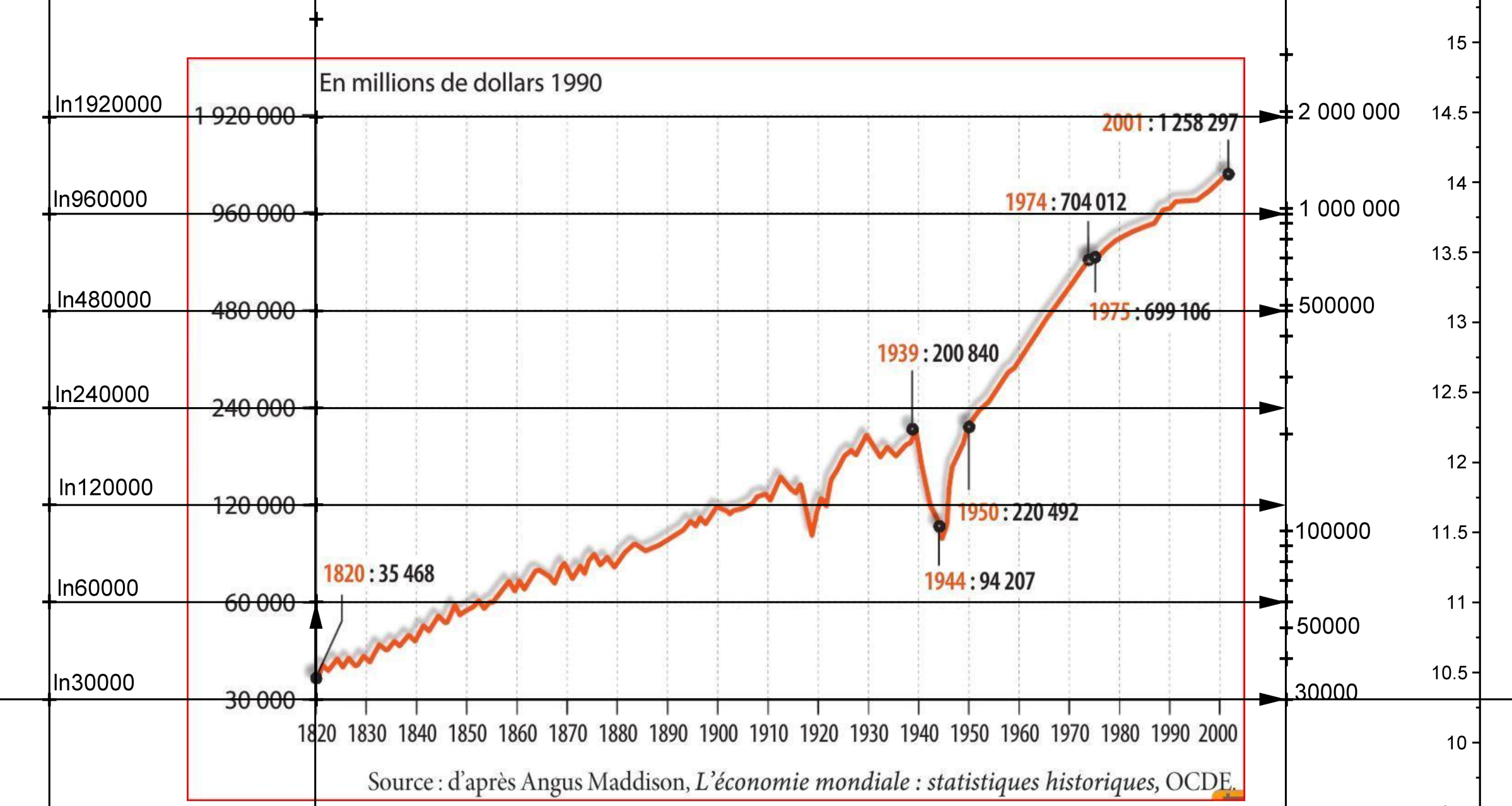 